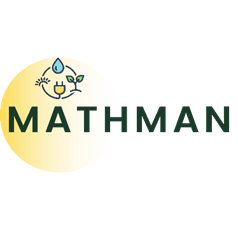 I Wojewódzki Konkurs Matematyczny „Mathman”etap rejonowyZadania dla uczniów klas II - III szkoły podstawowejZad. 1 (0-2)Marta przeczytała książkę liczącą 200 stron w 5 dni. Pierwszego dnia przeczytała 28 stron, a przez kolejne trzy dni codziennie czytała o 11 stron więcej niż poprzedniego dnia. Ile stron przeczytała Marta piątego dnia? Zad. 2 (0-2)Na zajęciach kreatywnych uczniowie wykonali dwadzieścia jeden figurek z żołędzi. Do wykonania każdej figurki potrzebne były 4 żołędzie. Ile co najmniej żołędzi powinni przygotować?Zad. 3 (0-2)Michał postanowił odkładać co miesiąc ze swojego kieszonkowego po 9 zł. Jaką kwotę zaoszczędzi po roku?Zad. 4 (0-3)Jeden bok prostokąta ma 2 cm 8 mm. Obwód tego prostokąta wynosi 12 cm i 6 mm. Jaka jest długość drugiego boku prostokąta?Zad. 5 (0-3)Z trzech jednakowych kwadratów ułożono prostokąt. Obwód tego prostokąta jest równy 56 dm. Jaki jest obwód każdego z kwadratów?Zad. 6 (0-3)W opakowaniu są 3 mazaki. Pani Ania potrzebuje na zajęcia plastyczne 23 mazaki. Ile opakowań powinna kupić?Zad. 7 (0-3)W świetlicy jest 9 stołów z czterema krzesłami, 4 stoły z 5 krzesłami i 2 stoły z 8 krzesłami. Czy 71- osobowa grupa może mieć zajęcia na świetlicy?Zad. 8 (0-2)Na stole ułożono 18 książek w trzech stosach. W drugim stosie było dwa razy więcej książek niż w pierwszym, a w trzecim trzy razy więcej niż w pierwszym. Ile książek było w każdym stosie?